交道APP用户手册北京中平科技有限公司目录1.软件运行	12.交道教育首页	22.1免费体验系统	32.2正式学习/学员学习入口	43.登录	53.1找回密码	64.认证流程（共五步）	74.1第一步：选择城市与系统	74.2第二步：选择行业与身份	84.3第三步：信息补全	94.4第四步：核对信息	104.5第五步：活体检测	115.学习首页	125.1切换学习平台	135.2错题练习	145.3习题收藏	155.4考试记录	165.5顺序练习/随机练习	175.6考试	185.7课程	196.学员缴费	216.1开具发票	216.2补开发票	216.3查看缴费记录	221.软件运行用户在安装完毕后，点击桌面图标即可进入APP，界面如（图1-1）依次点击【立即体验】>【我要学习】，即可进入“交道教育首页”（图1-3）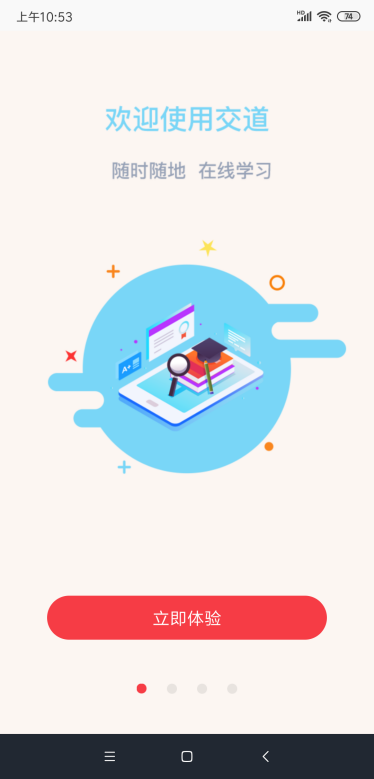 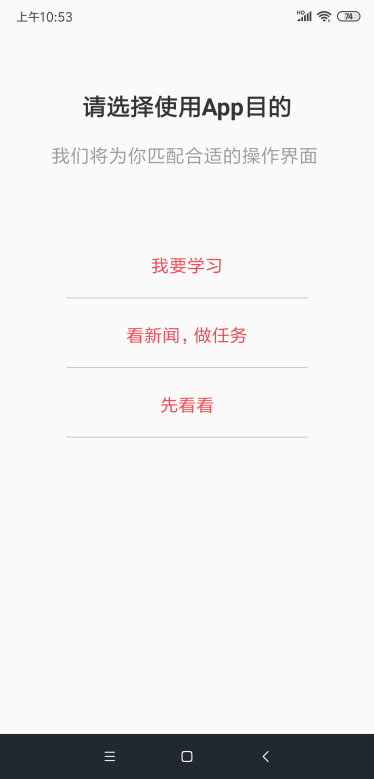 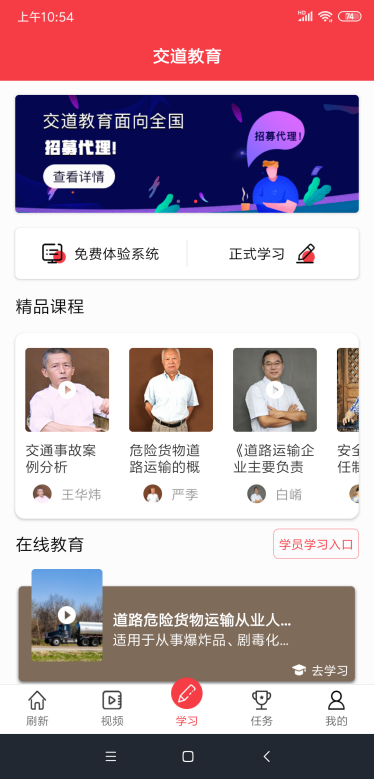 图1-1                       图1-2                         图1-3       2.交道教育首页交道教育首页中“精品课程”、“在线教育”、“公开课”三大板块均提供试看课程；若用户未在平台内缴费，系统将提示学员前往缴费，成为正式学员；若用户已缴费，系统将引导学员选择子系统后前往学习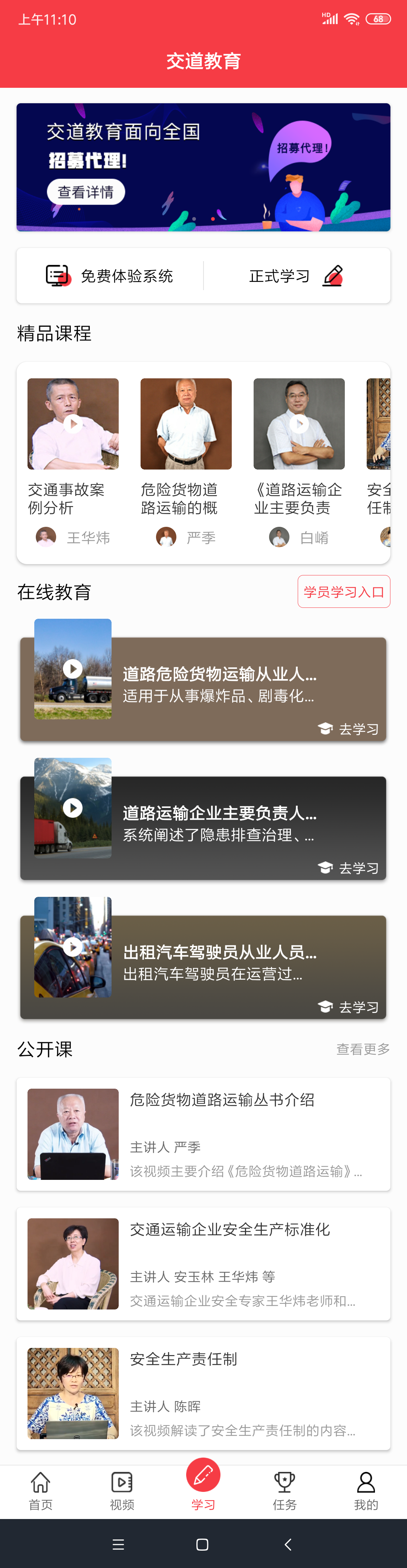 图2-12.1免费体验系统点击交道教育首页【免费体验系统】，如（图2-1-1）所示，未登录状态下，仅可使用免费体验的三个系统学习；点击【正式学习】：· 若用户未登录，将会前往“登录”页面；· 若已登录，但未完成学员认证流程，将会进行信息补全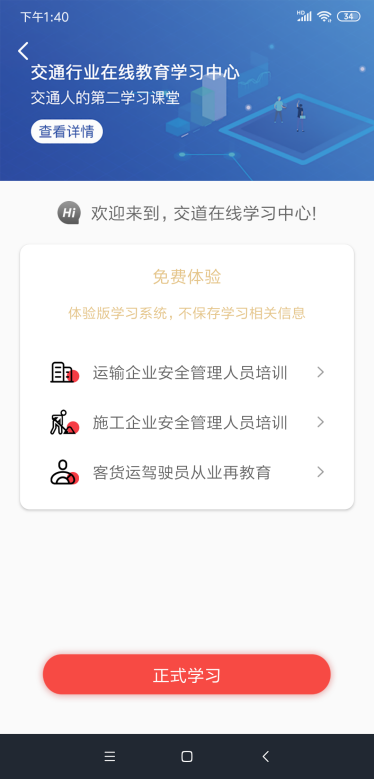 图2-1-12.2正式学习/学员学习入口· 若用户未登录：点击后将前往登录页面登录· 若用户已登录：完成信息认证的学员可直接进入“学习首页”进行学习未完成信息认证的学员需完成认证方可学习图2-2-13.登录· 免密码登录：输入手机号后点击【下一步】，收到验证码后输入正确即可完成登录· 密码登录：输入账号密码后，点击【登录】即可完成登录免密码登录                        免密码登录                      密码登录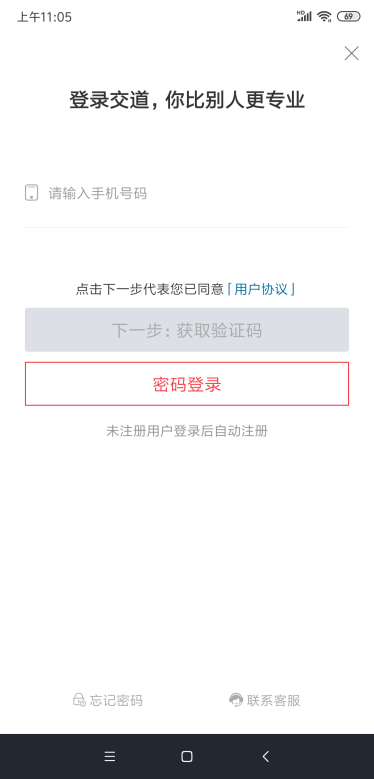 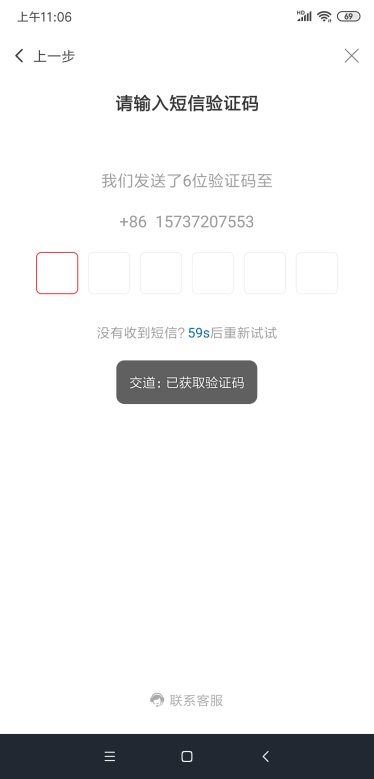 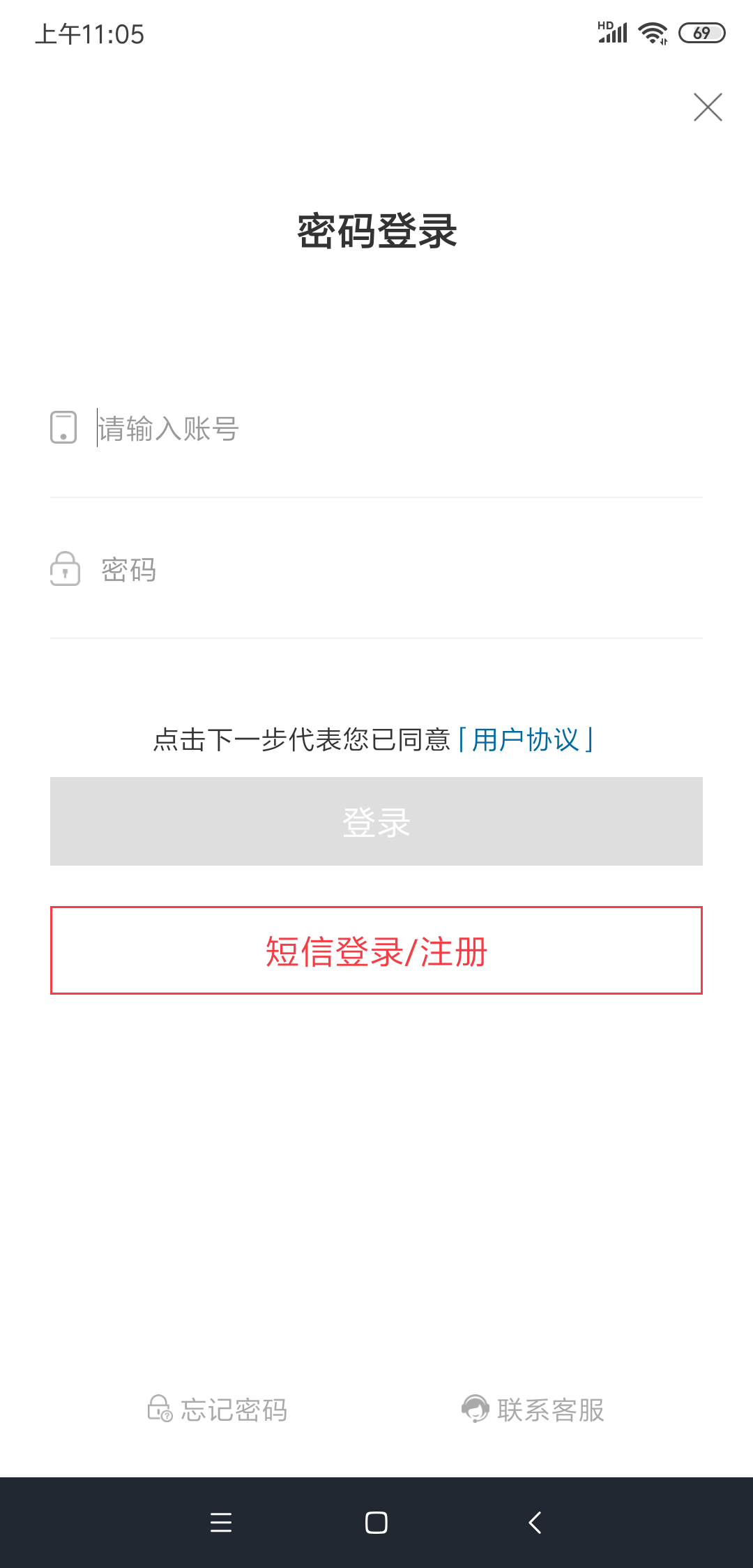 图3-1                   图3-2                  图3-33.1找回密码点击左下方【忘记密码】，即可进入“找回密码”页面输入手机号后，点击【获取验证码】，等待手机短信验证码，输入验证码后，继续输入新密码，点击【确认修改】即可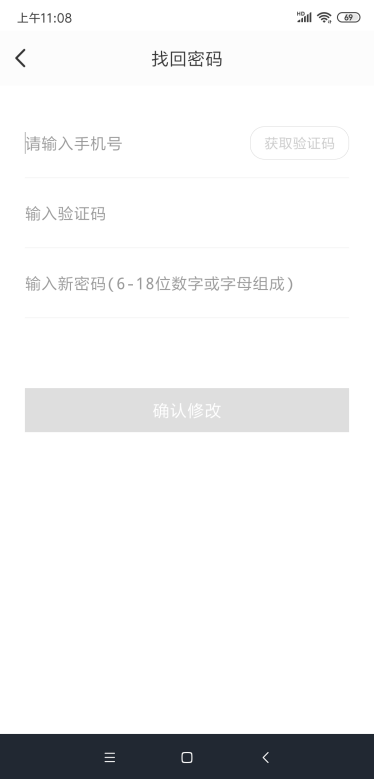 图3-1-1               图3-1-24.认证流程（共五步）4.1第一步：选择城市与系统根据您所在城市，选择您要学习的系统平台（本省学员选择“广东省施工企业三类人员培训管理系统”）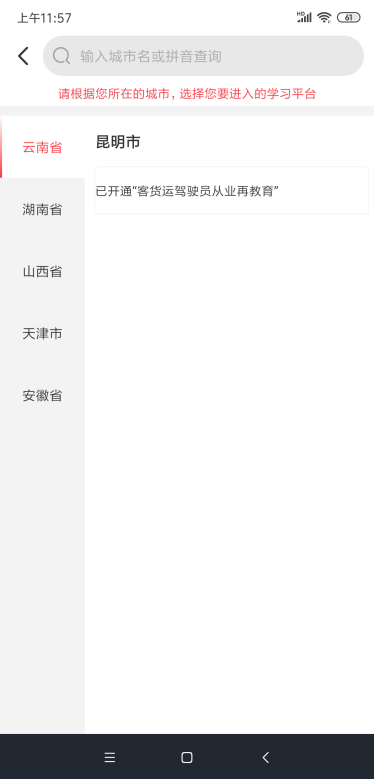 图4-1-14.2第二步：选择行业与身份根据您的行业与身份真实选择，否则将无法学习到与自己身份对应的课程，选择后将会进入下一步“信息补全”页面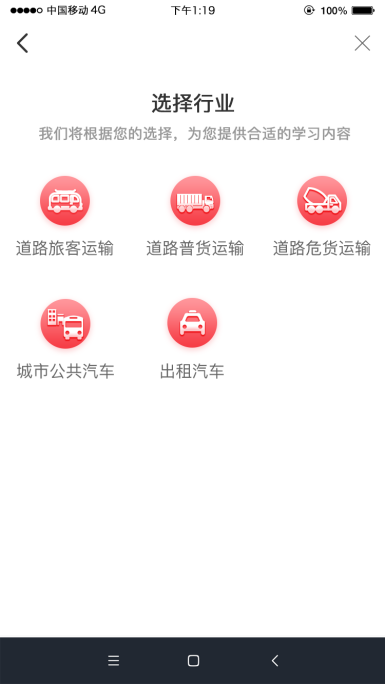 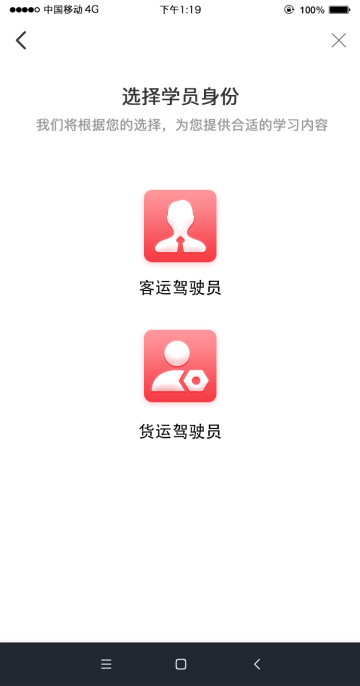 图4-2-1                    图4-2-24.3第三步：信息补全· 点击【以后再认证】或关闭该页面，将不保留此次编辑信息，返回至“交道教育首页”；· 填写完成后，点击【完成】，将进入下一步“核对信息”页面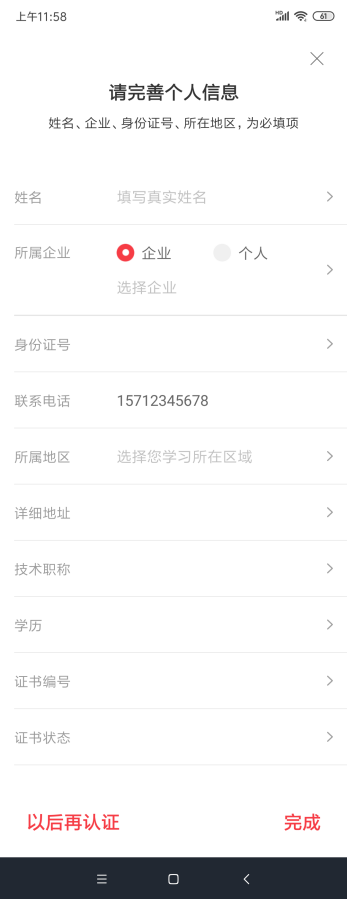 图4-3-14.4第四步：核对信息· 若信息填写有误，点击【我要修改】，可返回上一步“信息补全”页面进行修改；· 若信息填写无误，点击【确认】，将前往下一步“活体检测”页面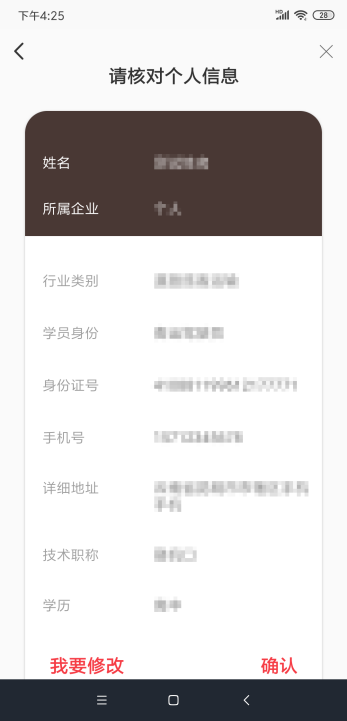 图4-4-14.5第五步：活体检测· 根据系统提示，点击【下一步】>【红色按钮】，开始进行活体检测；· 根据系统提示完成检测后，点击（图4-5-4）【确认】即可开始学习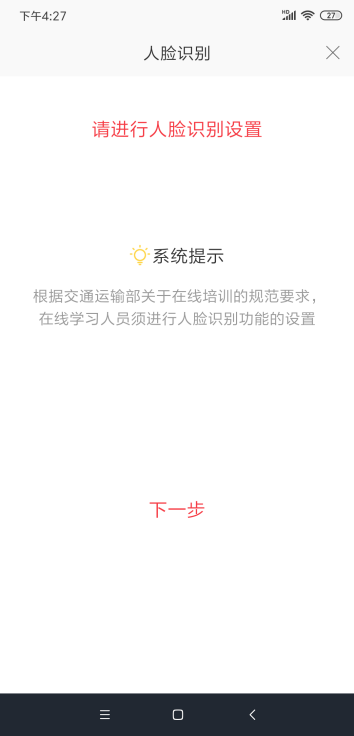 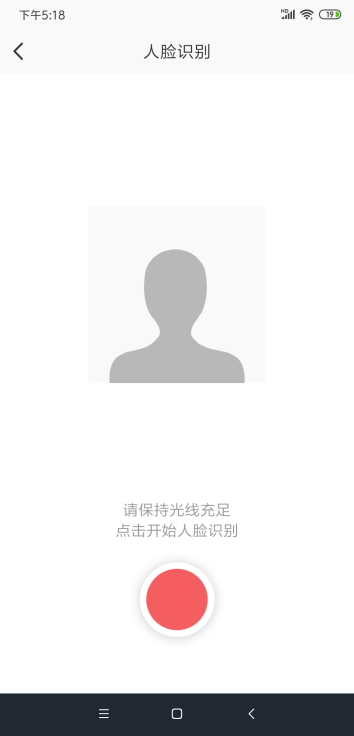 图4-5-1                        图4-5-2 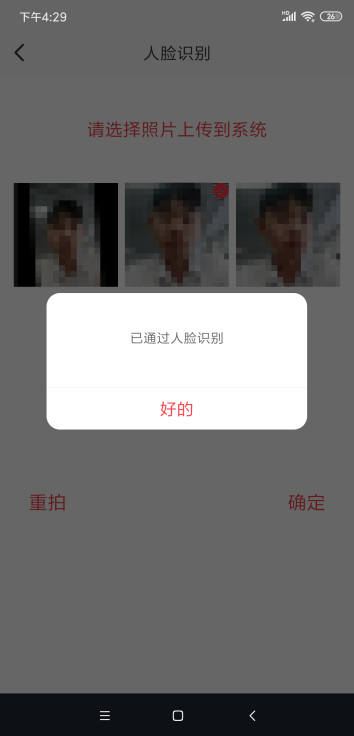 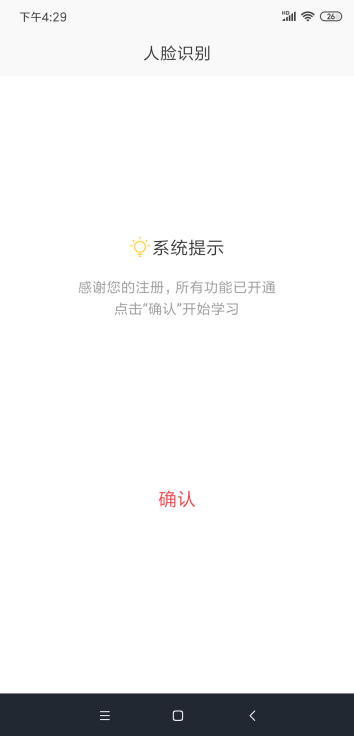 图4-5-3                       图4-5-45.学习首页正式登录学员见到页面如下图（图5-1），页面中具有切换系统与行业类型功能；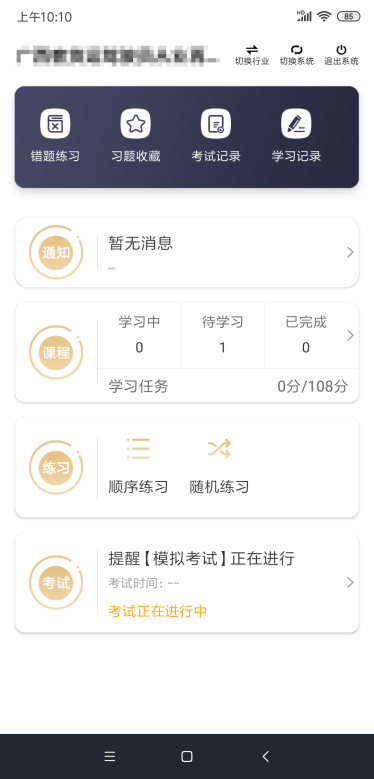 图5-15.1切换学习平台点击“学习首页”顶部【切换系统】，可见以下页面（图5-1-1）若切换相同教育类型的系统，可直接进入学习页面；若首次切换不同教育类型系统，还需确认行业类别与学员身份（图5-1-2）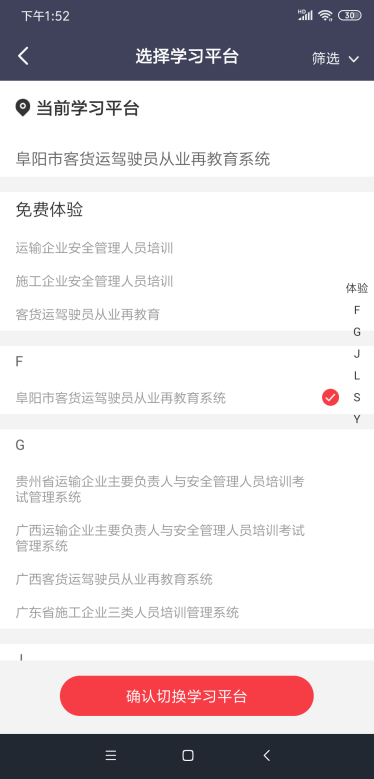 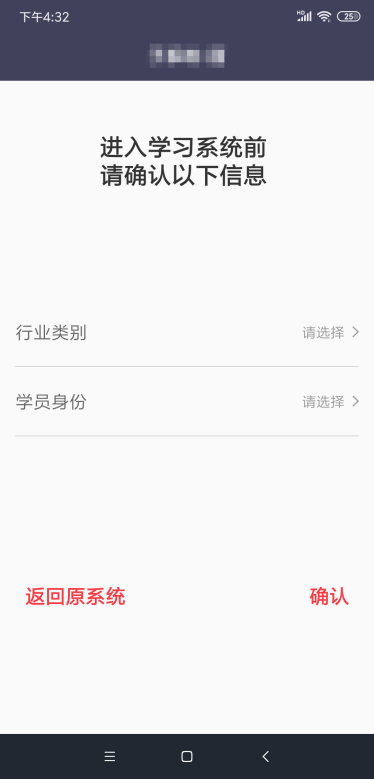 图5-1-1                   图5-1-25.2错题练习· 点击学习首页【错题练习】，将进入错题列表页面（图5-2-1）；· 点击列表中习题，即可进行错题练习，同时该页面还有收藏习题、试题分析、答题卡功能（图5-2-2）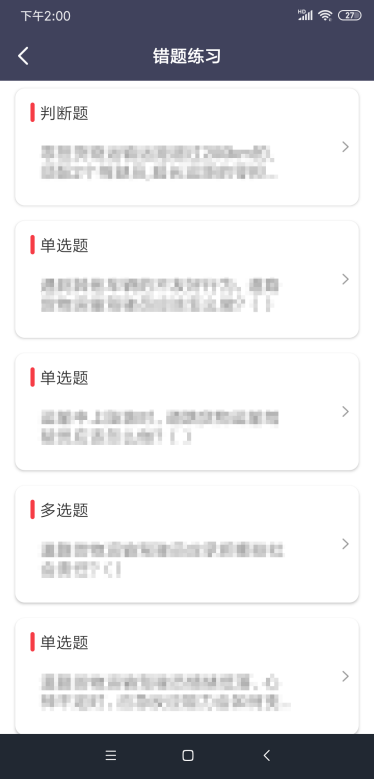 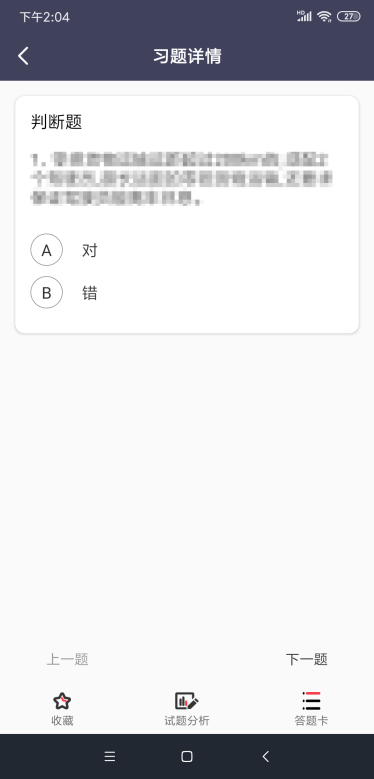 图5-2-1                    图5-2-25.3习题收藏点击学习首页【习题收藏】，将进入收藏习题列表页面（图5-3-1）；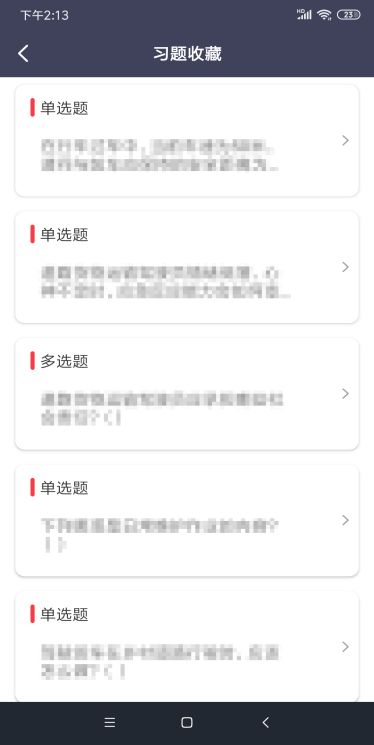 图5-3-1点击列表中习题，即可进行练习、查看习题，同时该页面还有取消收藏习题、试题分析、答题卡功能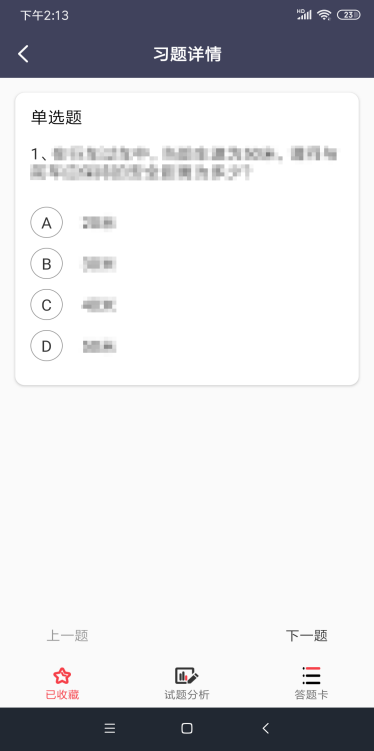 图5-3-25.4考试记录点击学习首页【考试记录】，可见以下页面（图5-4-1）；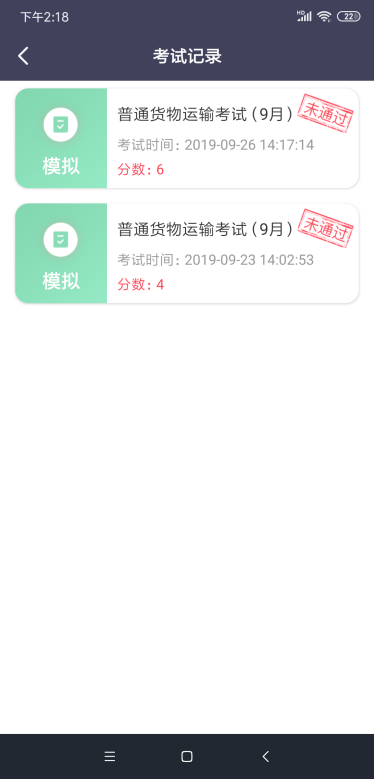 图5-4-1点击列表中的考试，即可查看考试详情，左右滑动屏幕即可查看上一题/下一题（图5-4-2）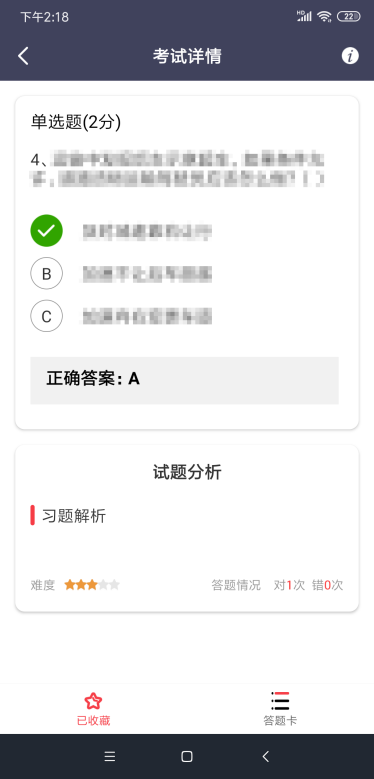 图5-4-25.5顺序练习/随机练习点击学习首页【顺序练习/随机练习】，可见以下页面（图5-5-1）；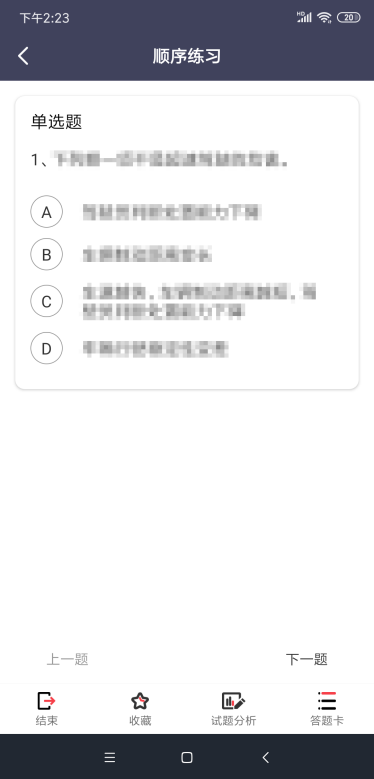 图5-5-1                  5.6考试· 点击学习首页【考试】，可见以下页面（图5-6-1）；· 点击列表中的考试，进入考试须知页面（只有在规定的时间内才可参加考前冲刺），再点击【开始考试】若考试设置有人脸识别，还需完成人脸识别方可进入考试页面（图5-6-3）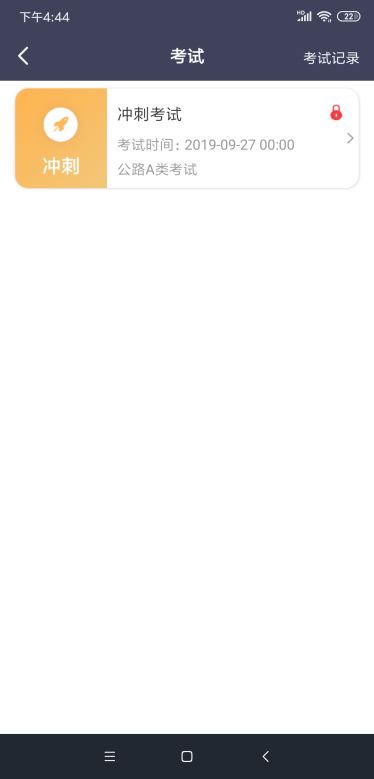 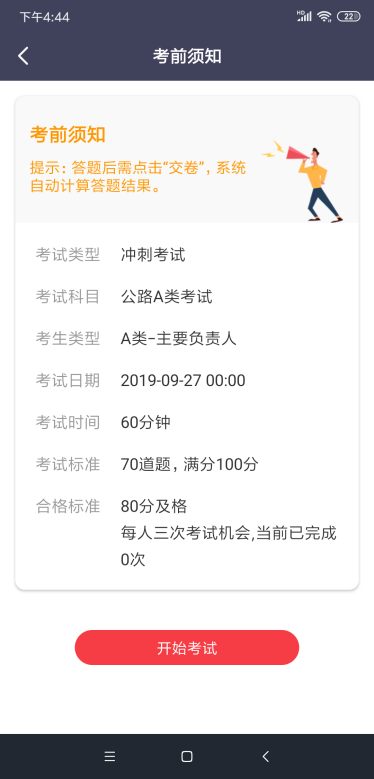 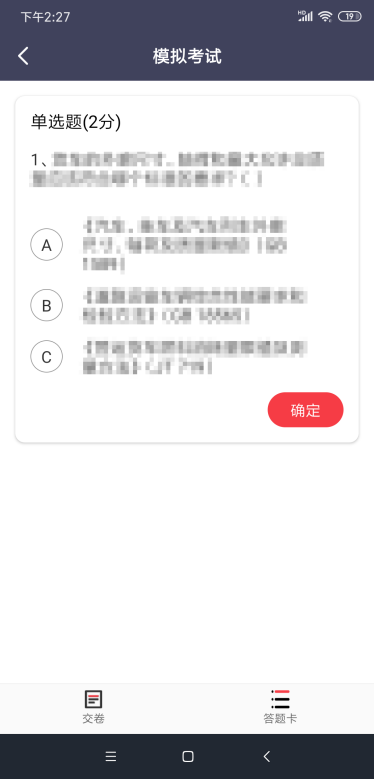 图5-6-1                    图5-6-2                    图5-6-35.7课程· 点击学习首页【课程】，可见以下页面（图5-7-1）· 点击列表中的教材，可进入教材目录页（图5-7-2）上级章节未学完，则下级章节为锁定状态不可学习，若有电子点名和课后练习，学习完成后将会弹出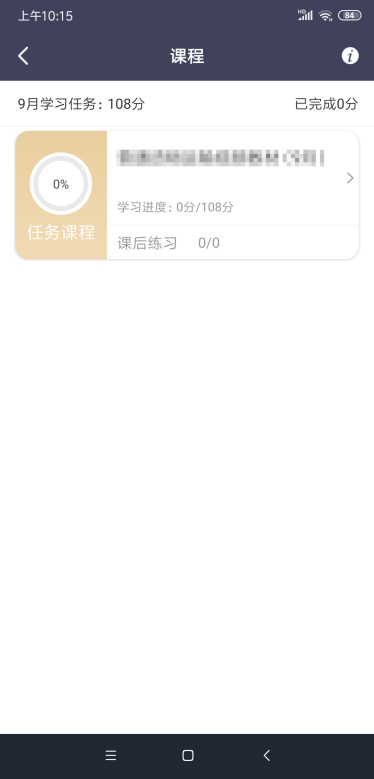 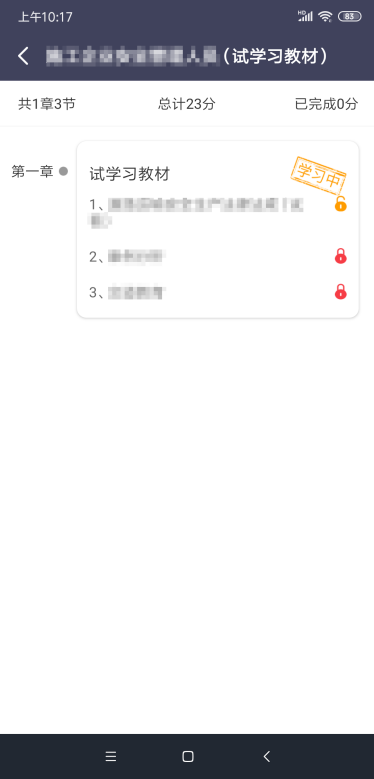 图5-7-1                 图5-7-2            6.学员缴费若企业未帮学员缴费，使用学习功能时需要先进行缴费，提示如（图6-1）支付完成后即可开始正式学习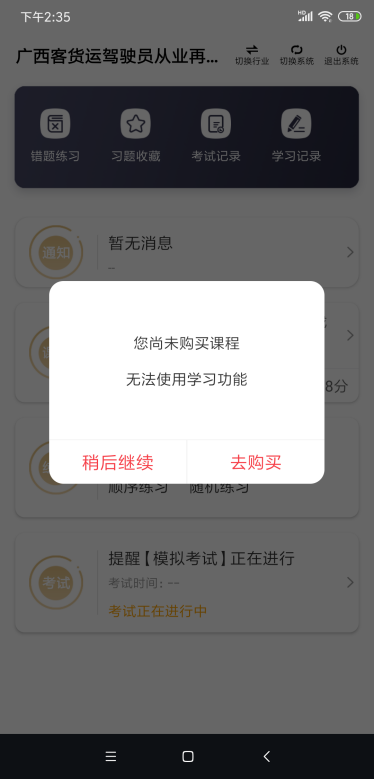 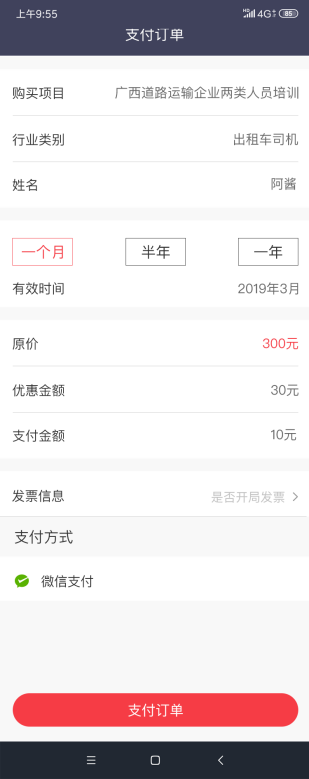 图6-1                     图6-2            6.1开具发票· 学员付款时可填写发票信息，如下面（图6-1-1）· 填写完成后，点击【确定】，完成支付后即可开具发票注：如未开具发票，可在付款20天之内申请补开，过期无效，补开发票操作详见“6.2补开发票”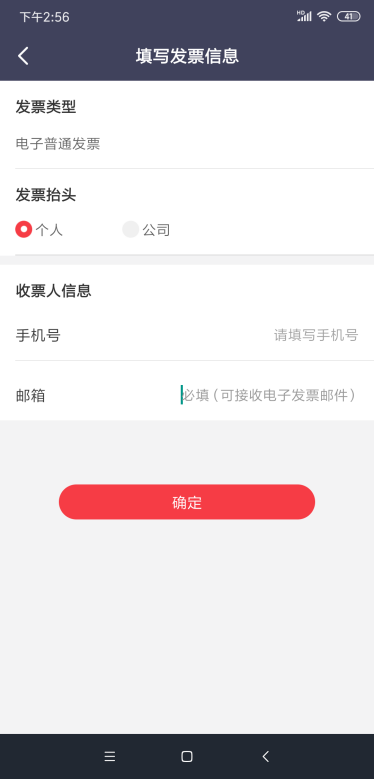 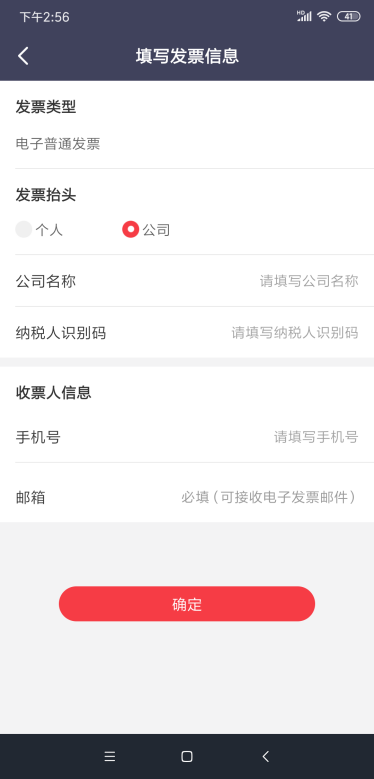 图6-1-1            6.2开具发票点击页面底部【我的】 -> 【缴费记录】 -> 点击右上角【开发票】 -> 勾选需要开具发票的订单，点击【下一步】 -> 完善发票信息后点击【提交】即可注：如未开具发票，可在付款20天之内申请补开，过期无效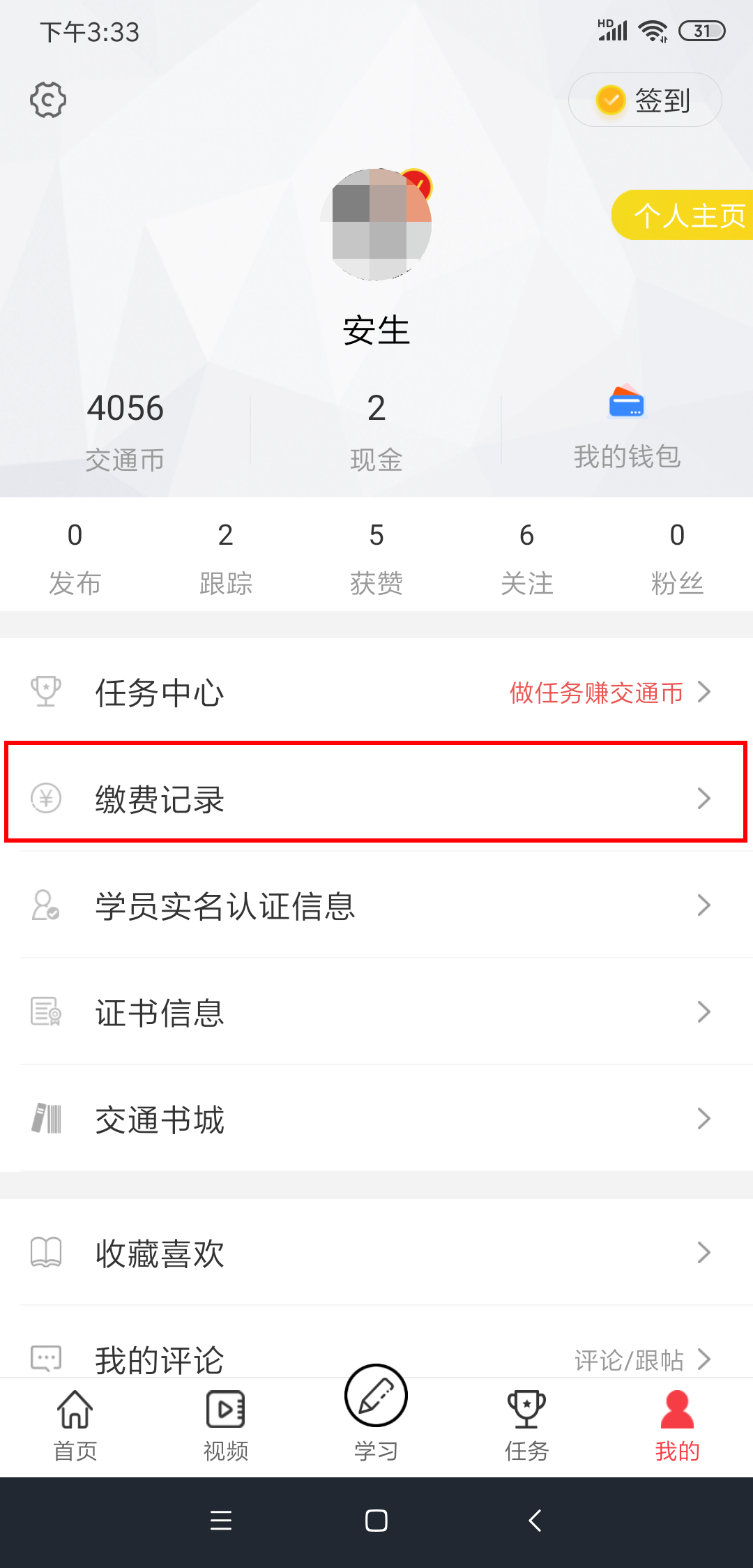 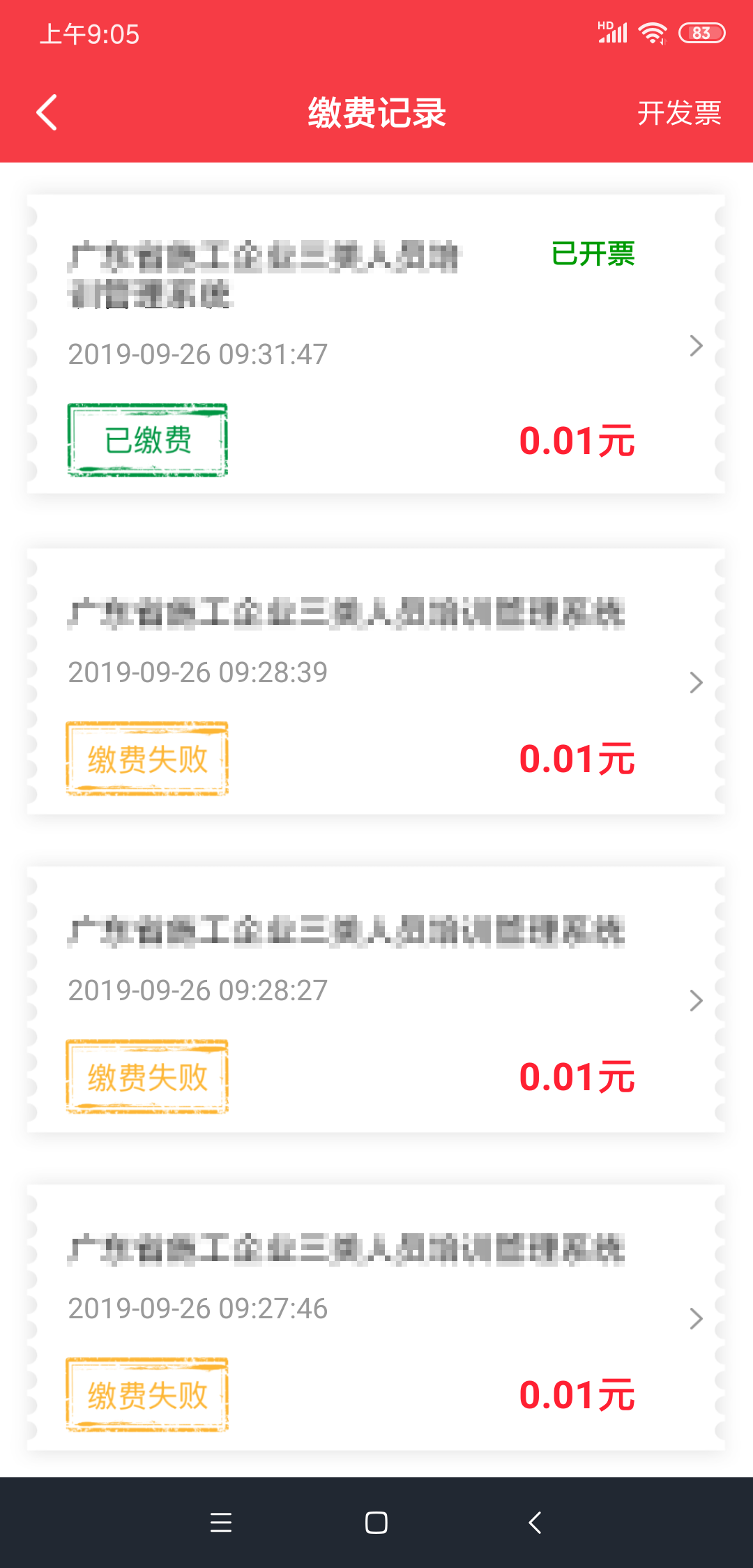 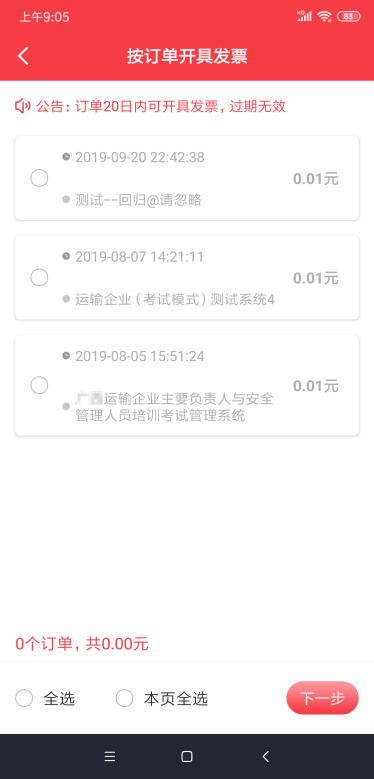 图6-2-1            6.3查看缴费记录点击页面底部导航【我的】>【缴费记录】可查看订单详情如申请发票，也可在此查看发票抬头信息，订单详情页如图（6-3-1）所示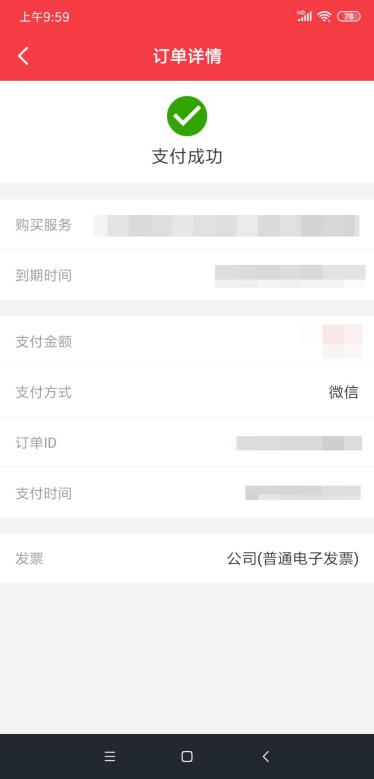 图6-3-1文档版本号：V1.0文档编号：ZP-190926001文档密级：P1归属部门/项目：交道产品名：交道教育子系统名：客货运驾驶员再教育培训管理系统编写人：贾宇飞编写日期：2019-09-29